 FORM 4 END OF TERM 2 EXAMINATION451/1 COMPUTER STUDIESMARKING SCHEME451/1MARKING SCHEMEQnAnswersMarks     1 . i Explain the emerging trends in microcomputer technology in relation to Size      	-P   PCs are becoming small and portable, e.g. personal Digital Assistant (PDA)               1ii Name four categories of input devices 						Keying in devicesPointing devicesScanning devicesAutomated method22  State three ways in which computers have been used to fight the spread of corona virus in Kenya. 		Computers have been used to sensitize people on safety measures that help in preventing spread of virusFor printing postersFor conducting medical research in KEMRIFor carrying out statistics for people infected with  corona virus in Kenya in Kenya and comparing it with other countries                                                                                        (first 3@1mks            33 A Form four student wants to send a large document to a printer. State the name for the area of memory that the document is sent to immediately from RAM                                               Input bufferAs the printer runs out of paper during printing, the operating system sends a signal back to the computer to stop temporarily. Name this function of the operating system	Interrupt handling114. i) Give two advantages of the higher number of pixels per square centimeter        Higher screen resolution-Displays of sharp & clear images-The screen is able to display a higher number of different images							                (first 2 correct @ 1mk, ½ mk each)1ii) Differentiate between Data interface cable and power cable                                   Data interface cable -These are special cables that connect all the peripheral devices to the motherboard and the CPU. They transmit data signals and information to and from the devicesPower cable - Cable that supplies power to devices  (correct @ 1mk)2iii) Explain two differences between serial and parallel communication ports of a computer -Serial ports have 9 pins, while parallel ports have holes for 9 or 25 pins-Parallel cables transmit several bits of data simultaneously, while serial cables transmit One bit at a time-Serial cables are slower than parallel cable-Serial cables allow for 2 ways communication (i.e. communication to and from the computer and the device connected to it) while parallel cables usually offer 1- way communication.              (first 2 @ 2mks)25. i) What is line spacing as used in word processing?                                                   -The vertical distance between two text lines in a document	                                       (correct @ 1 mk)1ii) Describe any two line spacing specification used in Microsoft Word.                	 Single space – accommodates the largest font in a line1.5 line space- 1 ½ time that of single line spacingDouble – twice that of single line spacingExactly – a fixed line spacing that word does not adjustAt least – the minimum line spacing that is needed to fit the largest font or graphic on the line.Multiple- a line spacing that is increased or decreased by a percentage that you specify 							                                                               (first 2 @ 2mks, each ½ mk)                   	     2iii) Name the two documents used in mail merge				- main document- Data source2iv). With reference to the concept of graphics as used in Microsoft word. Explain the difference between object linking and embedding?                                                        	                -In linking, the object imported can only be edited in the original application from which it was created.-In embedding, the object imported becomes part of the current application and can be edited there.									         (correct difference @ 2mk)26Who am i?i) Am is skilled in software/program development as per requirement and technical operations of computer hardware. I also develop and update both system and application software together with the associated documentations.-A Software developer/Engineer					                                   (correct @ 1mk)1ii) Am is skilled in designing computer hardware and also improves on existing ones.  -A Computer engineer					                                     (correct @ 1mk17i). During the COVID 19 pandemic, the government advised the citizens to use electronic funds transfer and other popular mobile phone money transactions to make payments.i) State how the above method of conducting business would help to curb on the spread of the disease                                                                                                                                                    -Instant – One receive s the money –During the lockdowns people were able to send financial support easily-Used as a measure to quarantine or curb spread of COVID 19 which spreads easily through hands and infected items or surfaces-Digital payments allow people to access goods and services while in quarantine or social distancing.-digital payments were such an alternative to boosting or sustaining e-commerce in the country.- Local Governments and well-wishers were able to fundraise and distributed vouchersBusinesses experience some level of growth with e-commerce and online payments .                2ii) What is the meaning of electronic funds transfer?                                    	                           EFT (electronic fund transfer) - us used to move money from one account to another. Or from case of mobile phone transactions .The transactions are completed electronically, and the two accounts can be at the same financial institution or different financial institutions. Term “EFT” is an umbrella term that covers a broad range of electronic payments18 Define the term dual booting as used in computing.                                                   	A dual boot is when you INSTALL  two operating systems on one computer and being able to choose which one to boot				(correct @1mk19 Differentiate between cropping and grouping.                                                      Cropping is removing unwanted parts of a graphicsGrouping is combining more than one object to be manipulated as one       (correct @ 2mks21010. Other than pseudo code, state two tools that can be used to present an algorithm	flow chartDecision TablesDecision Trees				(any two @2mks)111 Differentiate between a deadlock and interrupt as used in operating system.	Deadlock refers to a situation whereby a particular job holds a resource and refuses to release it yet it is requesting for a resource held by another jobInterrupt is a break from the normal sequecial processing of instructions in a program                                                                                                         (Correct @2mks 212(a) Securem is a company that deals with providing security services to its clients. Name any two ways the company can protect its computer network from hackers.	Log filesData encryptionUse of passwordFirewalls                                                                                                                            (first 2 @2mks2  (b) State Four characteristics of a suitable password.			Easy to rememberHard to guessShould be a combination of letters and numbersShould be a minimum of 8 characters			                                      (first 4@½ mk 213 During system development the system analyst should consider the correct requirement specifications for the new system. State any four outcomes that may result from using incorrect requirement specifications.				More costs than was projectedThe system will be delivered later than scheduleThe system will not meet user’s expectationsThe cost of maintaining and enhancing the system may be excessively highThe system may be unreliable and prone to errors and downtime	 (first 4 @ 4 mk )214(a) Define the term Computer Aided Design.					A system of programs and workstations used in designing engineering, architectural and scientific models ranging from simple tools to building.		                    (correct @ 1mk)115Explain two arithmetic errors that may occur during computerized data processing.	Truncation errorRounding off errorOverflow error			(state @½ mk , explain @½ mk, total 1mk each)216(a) Give two examples of syntax errors in programming.				Punctuation mistakesImproper naming of variablesWrong spellings of user defined and reserved words.     (first 2@2mks)2b) With aid of a diagram, explain the “Repeat Until” construct as used in structured programming 	- the program first executes then tests the condition and continues looping until the condition turn to true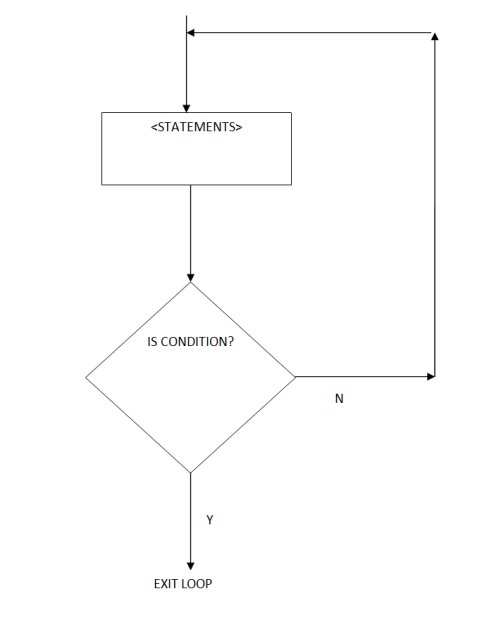 The program tests and then executes until the condition becomes true(diagram @1mk, correct explanation @ 1mk3c) Classify the following programming languages according to their category:		3i)What will be the output from the program 				X - 4	N - 32Draw a flowchart that was used to come up with the following pseudocode 	517a) State the stage in system development life cycle where each of the following activities are carried out:i. Identifying shortcomings of a system.						Problem definition                                             ii. Preparing the system migration plan						Implementation stage (1mk)iii. Identifying the technologies that may be used in the proposed system.		system analysis(correct @1mk)3(b)  State and explain THREE components of an expert system.			             	Knowledge base – stores knowledge inform of rules and facts concerning a certain subject of InterestInference engine – Software which controls how knowledge is searched and accessed from the knowledge baseUser interface – A feature that enables the user to interact with the system   		 3(c) E-mail technology has become a very important part of today’s communication. Explain any three problems associated with using e-mail technology for communication.		Threat to privacyMessages can be sent to many people without their consentEmail attachments can be sources of virusesNot available to all/technology illiteracyEmails can be unsolicited/spam mailEncourage illicit communication such as immoral behavior     (first 3 @2mks each3     (d) Sarafina wants to download her favourite movie from YouTube. State any three factors that may determine how long it will take her to complete the download.			Other activities that may be running in the computerBandwidth of the media usedSize of the videoOther restrictions enforced in the computer                                    (first 3 @ 3mks)3Eye patternFinger prints											               Voice    318. The following Digital Club Member details were to be entered in a database: Name, Date of registration, Registration fee and Class.Prepare a suitable structure showing field names and their field types 		4Name one other field that the Club Patron may need to add to uniquely identify the record			Member Number			1(c) Write the statement that can be used to select members of the class form 3 	(2mks)2d(i) Write a formula that will compute the number of items whose unit price whose price more than 10,000=COUNTIF(B2:B6,”>10,000”) OR @COUNTIF(B2:B6,”>10,000”) OR +COUNTIF(B2:B6,”>10,000”)(B2:B6) Argument range @1 mark (>10,000) Criteria @ 1 mark All Formula correct @ 1 mark 3(ii) If the formula =$B2*C$2 was placed in D2, state the output if copied to D3	(2mks)Formula is =$B3*C$2 @ 1 mark =4,500*2= 9,000 @ 1 mark 2(iii) Write the cell referencing used in c(ii) above					Mixed cell referencing1(iv) Write the data type that is stored in cell C5 and A6 respectively				C5-ValueA6- label219 a) Define the term attenuation as used in networking and data communication	It refers to the weakening of signal strength as it progressively moves from one point to another on the transmission media1(b) The following are figures of networking cables. Identify each.)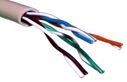 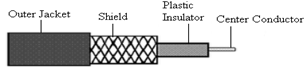 Figure 1						Figure 3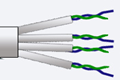 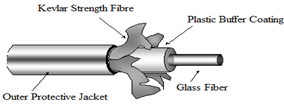 Figure 2						Figure 4Figure 1: Unshielded Twisted Pair (UTP)  Figure 2:  Shielded Twisted Pair (STP)2c) (i) Give TWO examples of network software				Network operating systemNetwork protocols2d) Explain the following terms as used in networking			(i) Remote CommunicationIt involves transmission of data signals between two communication devices located at different geographical location, through which people can be able to share ideas over network(ii) Distributed processingThis involves the subdivision of a process into several sub process then each sub process can be processed at a different site co-currently hence speeding up the entire process4e) State FOUR functions of a server in a network				It allows sharing a network printerIt allows communication between the various workstations in a networkIt provides control access to available storage devices in networkIt allows sharing of communication. Files in the networkIt provides the transfer of files from one workstation to another workstation in the network.420.      (a	(i)Define the term accreditation as used in education.				The process of recognizing an institution as being able to offer degrees and diplomas.2(ii)Explain two factors you would consider before enrolling for an ICT course in a college.									Cost.Job opportunities.Where the examinations offered are recognized.The organization offering the course.     2(b)– be careful about body language, sitting arrangement, closeness etc - avoid personal biases in your questions and perceptions-interviewee must be informed in good time and topic communicated earlier3 c)  Convert the following number systems 					37.62510 to binaryUsing long division get the binary of 3710 =1001012get the binary of the decimal by multiplying repeatedly by two i.e 0.62510=0.1012Add the binary of the whole number and the decimal1001012+0.1012=100101.10124d) Using twos complement, perform the following arithmetic operation leaving your answer in decimal notation								3910 – 1910 using long division get the binary of:3910 = 1001112     1910= 100112write  the binary of 1910 in 8-bits 1910= 000100112ones complement of the binary of 1910=11101100twos complement ones complement   =11101101add the binary of 3910 to the twos complement of 191011101101+0100111(1)00010100   ignore the overflow(1x24)+(1x22)=20104